安全衛生インシデント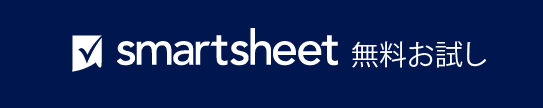 報告フォーム手順 作業に関連するインシデントの直後にこのフォームに入力し、以下に提出します。インシデントの詳細影響を受ける個人目撃者の詳細応急処置応急処置が実施されましたか？インシデントの発生後安全衛生合同委員会のメンバーはインシデントについて通知されましたか？その他の備考報告者部門電話番号メール アドレス場所場所場所場所インシデント発生日インシデント発生日インシデント発生日時刻インシデントの種類 1 つ選択インシデントの種類 1 つ選択インシデントの種類 1 つ選択インシデントの種類 1 つ選択インシデントの種類 1 つ選択インシデントの種類 1 つ選択インシデントの種類 1 つ選択インシデントの種類 1 つ選択事故インシデントインシデントニア ミスニア ミス暴力健康障害健康障害安全性安全性インシデントの説明  インシデントの原因となる可能性のある詳細を報告します。必要に応じて情報を追加します。 インシデントの説明  インシデントの原因となる可能性のある詳細を報告します。必要に応じて情報を追加します。 インシデントの説明  インシデントの原因となる可能性のある詳細を報告します。必要に応じて情報を追加します。 インシデントの説明  インシデントの原因となる可能性のある詳細を報告します。必要に応じて情報を追加します。 インシデントの説明  インシデントの原因となる可能性のある詳細を報告します。必要に応じて情報を追加します。 インシデントの説明  インシデントの原因となる可能性のある詳細を報告します。必要に応じて情報を追加します。 インシデントの説明  インシデントの原因となる可能性のある詳細を報告します。必要に応じて情報を追加します。 インシデントの説明  インシデントの原因となる可能性のある詳細を報告します。必要に応じて情報を追加します。 結果の説明すべての危害/健康への影響/損傷を詳細に説明します。 結果の説明すべての危害/健康への影響/損傷を詳細に説明します。 結果の説明すべての危害/健康への影響/損傷を詳細に説明します。 結果の説明すべての危害/健康への影響/損傷を詳細に説明します。 結果の説明すべての危害/健康への影響/損傷を詳細に説明します。 結果の説明すべての危害/健康への影響/損傷を詳細に説明します。 結果の説明すべての危害/健康への影響/損傷を詳細に説明します。 結果の説明すべての危害/健康への影響/損傷を詳細に説明します。 是正措置インシデントに関連する当面の危険に対処するための是正措置を説明します。 是正措置インシデントに関連する当面の危険に対処するための是正措置を説明します。 是正措置インシデントに関連する当面の危険に対処するための是正措置を説明します。 是正措置インシデントに関連する当面の危険に対処するための是正措置を説明します。 是正措置インシデントに関連する当面の危険に対処するための是正措置を説明します。 是正措置インシデントに関連する当面の危険に対処するための是正措置を説明します。 是正措置インシデントに関連する当面の危険に対処するための是正措置を説明します。 是正措置インシデントに関連する当面の危険に対処するための是正措置を説明します。 名前従業員 ID生年月日生年月日ポジション 役職や肩書き (訪問者、請負業者など) ポジション 役職や肩書き (訪問者、請負業者など) ポジション 役職や肩書き (訪問者、請負業者など) ポジション 役職や肩書き (訪問者、請負業者など) 勤務先電話番号仕事用のメール アドレス仕事用のメール アドレス仕事用のメール アドレス個人の電話番号個人のメール アドレス個人のメール アドレス個人のメール アドレス自宅住所自宅住所自宅住所自宅住所雇用主名 (影響を受ける個人が従業員でない場合)雇用主名 (影響を受ける個人が従業員でない場合)雇用主名 (影響を受ける個人が従業員でない場合)雇用主の電話番号雇用主の住所雇用主の住所雇用主の住所雇用主の住所名前連絡先情報はい処置者いいえ連絡先情報N/A処置の時刻応急処置の詳細応急処置の詳細応急処置の詳細応急処置の詳細応急処置の詳細影響を受けた個人は次にどこへ行きましたか？ 1 つ選択影響を受けた個人は次にどこへ行きましたか？ 1 つ選択影響を受けた個人は次にどこへ行きましたか？ 1 つ選択影響を受けた個人は次にどこへ行きましたか？ 1 つ選択影響を受けた個人は次にどこへ行きましたか？ 1 つ選択影響を受けた個人は次にどこへ行きましたか？ 1 つ選択影響を受けた個人は次にどこへ行きましたか？ 1 つ選択影響を受けた個人は次にどこへ行きましたか？ 1 つ選択病院自宅仕事に戻ったその他説明/その他の場合の詳細説明/その他の場合の詳細説明/その他の場合の詳細説明/その他の場合の詳細説明/その他の場合の詳細説明/その他の場合の詳細説明/その他の場合の詳細説明/その他の場合の詳細はい連絡した個人いいえ連絡先情報– 免責条項 –Smartsheet がこの Web サイトに掲載している記事、テンプレート、または情報などは、あくまで参考としてご利用ください。Smartsheet は、情報の最新性および正確性の確保に努めますが、本 Web サイトまたは本 Web サイトに含まれる情報、記事、テンプレート、あるいは関連グラフィックに関する完全性、正確性、信頼性、適合性、または利用可能性について、明示または黙示のいかなる表明または保証も行いません。かかる情報に依拠して生じたいかなる結果についても Smartsheet は一切責任を負いませんので、各自の責任と判断のもとにご利用ください。